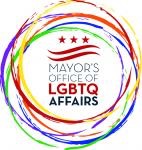 GOVERNMENT OF THE DISTRICT OF COLUMBIAAdvisory Committee to the Mayor’s Office of LGBTQ Affairs MeetingAgenda Tuesday, February 6, 2018 6:30pm - 8:30pmFrank D. Reeves Municipal Center, 2000 14th Street NW 2nd Floor Community Room, Washington, DC 20009Agenda:1. Call to order – Initiated by Victoria Kirby-York, meeting called to order at 6:41pm.  2. Roll Call – Completed by Nicole Armstead.  The following committee members were in attendance:Roll call also noted five public guests were in attendance: 3. Review September Meeting Minutes – Nicole Armstead reviewed the September 2017 Adv Comm meeting minutes, and noted amendments requested by committee members.  Finalized September meeting minutes will be updated. 4. Reports a. Sheila Alexander-Reid, Director, Mayor’s Office of LGBTQ Affairs	Report focused on the following:	(1.) Dep Director of the Mayor’s Office of LGBTQ Affairs has moved to another agency 			; actively interviewing to fill open position;	(2.) Department of Corrections is hiring; the DOC continues to emphasize the 			need to improve LGBTQ inclusive care of inmates, especially transgender 			inmates.  The goal is to improve accountability among staff and to become a 			model for the rest of the country (further discussion with LGBTQ Task Force).  			Additionally, DOC continues to offer monthly support groups for transgender 			inmates;	(3.) Pathways Project relaunched in December (formerly an employment hiring	series — now is a employment readiness series); 	(4.) Budget and engagement forums for the Mayor ae coming in late Feb.	(5.) Black History Month Event on 02/28 at Public Trust, 6:00pm - 9:00pm			               (6.) SYEP Youth Employment Program is seeking employersb. MPD LGBTQ Liaison Unit (Formerly GLLU) on Public Safety – Presented by KellyOmera, Director of Strategic Change of MPDPresentation focused on the following:There are ongoing issues and tensions between LGBTQ communities and MPD (e.g. No 		Justice No Pride, Transgender Day of Remembrance, unsolved murders of LGBTQ 		persons).  Transition of MPD after arrival of Chief Newsham: he requested that all special liaisonteams be directly under his supervision, including GLLU — now called LGBTQ Liaison Unit.  Intersectionality was observed between unique communities, particularly for people of color,  deaf persons, religious minorities, and LGBTQ persons.  Observations of communities and existing tensions led to the following increasedefforts: (1.) outreach to community, (2.) working with victims, and (3.) building thecapacity of the department. Now have a Crime Victims SpecialistMore officers working to identify missing personsContinued challenges: Hate crimes, nationally are increasing; however, LGBTQ hatecrimes remain under-reported.  Finalizing statistics must be from “reported” crimes to police, and police are encouraged to ask victims: Do you think this was a hate crime?  MPD has developed a review team that meets monthly to review all potential hate crimes.  They discuss issues such as: is it being handled appropriately?  Are we asking the right questions? This is aimed to increase accountability and understanding of hatecrimes and the larger issue of crime in DC.  This further discussion about neighborhoods that experience peak hate crimes and the peak times that hate crimes occur (overnight).  Important to continue to fund hiring budget as well as incentives, in an effort tomaintain higher capacity of qualified officers.  c. Questions and Answers	- Why do we not target the Johns, instead of sex workers?  Answer: MPD used to 		have a Prostitution Unit, who no longer exists — this has reduced the “targeting” of 		sex workers. However, police also have a responsibility to respond to community 		complaints; the laws continue to criminalize sex work.   MPD is working with 			Department of Behavioral Health to develop a pre-arrest aversion program (e.g. 		substance se, homelessness, mental health getting arrested for lower level offenses) —  	those detained could be assessed to locate diversion programs instead of arrest and 		conviction.  Timeline later Spring 2018; this is not specifically for trans communities, 		but could be a part of subset community.  Open to further discussion.    	- How to balance protestors and police presence?  This initiated conversation about 		disruptions during No Justice, No Pride; Transgender Day of Remembrance, and	 		Creating Change; some  — protesting groups target increased partnerships between 		MPD and community members.  Protestors do not want police presence. 	- What does security look like for different communities? How can we find what a 		middle ground looks like when there is police presence?  Need for larger community 	dialogue. 	- Does MPD ask about immigration status?  MPD does not ask about immigration 		status  REPORT FROM  DEPARTMENT OF EMPLOYMENT SERVICESEmployees -Ciera and Stephanie, discussed MBSYEP Marion Barry Summer Youth 		Employment Program).  They encouraged hosts (employers) to apply (deadline: May 		6th, 2018).  Program provides assistance with employment, financial literacy, 			development of resume, and understanding W-2 forms.  Career Fair is April.  Many 		participants identify as LGBTQ.  Focus on wards 7-8.  Six week program.5. Public Comment (20 mins – 7:15-7:35pm)- Dr. Graham: University of Maryland, discussed MOVEME (Motivation Openness Vision 		Exposure Mastery Engagement) — a group aimed to empower adults with financial 		literacy.  Essential question proposed:  How do you help people to navigate through 		the negative filters in an effort to enter the work force?  What is the trauma that 		keeps you from moving forward? Pathways Project: (hard) resume part and the (soft) 		additional skills  — you have to have both at the same time for employment.  Three 		month program and by March/April the plan is for participants to join the work force/higher 		education.  The focus is readiness, not guaranteed hire without working through 		barriers.  Dr. Graham is working the Mayor’s Office of LGBTQ Affairs on the Pathways Project.- 	Ashley Smith: President of Capital Pride, discussed updates regarding recent meeting 		with No Justice No Pride protesters to discuss ongoing issues and current planning for 		this year’s events.   No Justice No Pride met with leadership team regarding MPD and 		corporate sponsorships; resulted in open dialogue as a productive first step.  It is 		important to hear all voices, but remember that one voice does not have to entirely 		shift the shape of Capital Pride.  There are opportunities to increase diversity and 		learn from the experiences of last year.  6. Old business – David M. Pérez, chair — NO OLD BUSINESS TO DISCUSS7. New business (45 mins. 7:45-8:30pm) Discuss Fiscal Year 2018 Priorities for Advisory Committee	CONFIRMED MEETING DATES: MAY 1 AND AUGUST 7, 2018	PRIDE MARCH WITH THE MAYOR, SCHEDULED JUNE 9	Suggestions for Topic Discussions:	Suggest that FIRE EMS Kim McDaniel		Office on Aging		Dell McFadden - Neighborhood Engagement and Safety 		DHCD - Department of Housing and Community Developer		DHD -  Department of Housing Developmentb. Announcements (15 mins. 8:15-8:30pm)		- Dr. Imani Woody announced: Sen Bob Casey event (see flyer) 		- Thomas Sanchez: Trevor Project, larger push to make conversion therapy to 					ban conversion therapy		Feb 18 at Town Afro-Latinx event		March 21 Annual Women's History Event Dr. Woody received a SAGE award @ Creating ChangeVictoria provided an amazing speech at Creating Change		Feb 25th Honoring Elders Events – Dr Woody and Dir. Reid will be receiving awardsMeeting adjourned at 8:43pmSheila Alexander-ReidThomas SanchezDavid PerezConsuella LopezVictoria Kirby-YorkJulius AgersNicole Armstead-WilliamsBradley LewisDr. Imani WoodyMichelle ParkersonJim SlatteryRuth EisenbergDwayne BensingRandy DownsLetitia GomezReggie Greer